DECIZIE nr. __/__                                 PROIECT nr. 16Din ___________2023Cu privire la modificarea  unor decizii ale Consiliului orășenesc Anenii Noi	În  conformitate cu Legea nr. 436/2006 privind administrația public locală cu modificătile și completările ulterioare; Legea  nr. 100/2017 privind actele normative  cu modificările și completările ulterioare, ca rezultat al autosesizării, având avizele comisiilor consultative de specialitate, Consiliul orășenesc Anenii Noi,DECIDE:1. Se modifică decizia nr. 5/16 din 11.012.2020 “Cu privire la aprobarea Regulamentului privind funcționarea cimitirelor din or. Anenii Noi și sate ” , si anume sintagma “ Clădirea servicii funerare ” se substituie cu sintagma “Construcție comercială, prestare servicii (Casa Rituală ) ”2. Se modifică decizia nr. 3/1 din 15.04.2021“Cu privire la modificarea bugetului primăriei  or. Anenii Noi pentru anul 2021”, si anume sintagma “ Clădirea servicii funerare ” se substituie cu sintagma “Construcție comercială, prestare servicii (Casa Rituală ) ”3. Se modifică decizia nr. 5/8 din 17.09.2021 “ Cu privire la permisiunea cheltuielilor din surse proprii, si anume sintagma “ Clădirea servicii funerare ” se substituie cu sintagma “Construcție comercială, prestare servicii (Casa Rituală ) ”.4. Se modifică decizia Consiliului or. Anenii Noi nr. 1/7 din 28.01.2023Cu privire la aprobarea iniţiativei de proiect  “Reconstrucţia staţiei de aşteptare a Transportului public” după cum urmeză: se aprobă în redacţie nouă pct. 4 din decizie şi va avea următorul conţinut: Se majorează cu 27300.00 lei suma veniturilor bugetului local la ECO 132223 “Granturi capitale primite de la organizaţiile internaţionale din surse externe pentru bugetul local de nivelul I”, respectiv, majorând cheltuielile în sumă de 27300.00 lei la următoarea linie bugetară S2(21)F3(0620)P1P2(7502)Org2(10763), pentru executarea lucrărilor de reparaţie a staţiei de aşteptare a transportului public în localitatea Hîrbovăţul Nou” .5. Se modifică şi se completează decizia Consiliului or. Anenii Noi nr. 2/18 din 17.03.2023, cu privire la transmiterea bunurilor immobile din proprietatea UAT or. Anenii Noi în proprietatea Consiliului rational,  după cum urmează, după pct. 3 va urma pct. 3.1 “Se stabileşte condiţia accesului liber pe teritoriul stadionului raional a echipelor de sportivi amatori din oraşul Anenii Noi şi satele din componenţa Primăriei Anenii Noi”6. Prezenta decizie se aduce la cunoștință publică prin plasarea în Registru de Stat al Alctelor  Locale , pe pagina web și panoul informative al instuituției.7.Prezenta decizie, poate fi notificată autoritții publice emitente de Oficiul 	Teritorial Căușeni al Cancelariei  de Stat în termen de 30 de zile de la data includerii actului în Registru de Stat al Alctelor  Locale.8. Prezenta decizie, poate fi contestată de persoana interesată, prin intermediul Judecătoriei Anenii Noi, sdiul Cetral(or. Anenii Noi, str. Mărțișoruluinr.15), în termen de 30 de zile de la comunicare.9. Controlul asupra executării prezentei decizii se atribuie dlui MAȚARIN A., primar. Președinte al ședinței       Cоntrаsеmnаt: Secretara Соnsiliului orășenesc Anenii Noi                                               Rodica Melnic            CONSILIUL ORĂŞENESCANENII NOI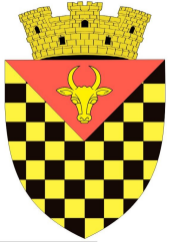             ГОРОДСКОЙ СОВЕТ                 АНЕНИЙ НОЙMD 6501 or. Anenii Noi, str. Suvorov, 6 tel/fax 026522108, consiliulorasenesc@gmail.comMD 6501, г.Анений Ной, ул.Суворов, 6 тел/факс 026522108,consiliulorasenesc@gmail.comMD 6501, г.Анений Ной, ул.Суворов, 6 тел/факс 026522108,consiliulorasenesc@gmail.com